___________________________________________________________________________Ref. Advt.001/Admissions/Diploma/2022                                               Date: 26.08.2022Application forDiploma in Horticulture - 2022-23 AdmissionsApplications are invited for two years Diploma in Horticulture from eligible candidates who have qualified in PolyCET-2022 for the Academic Year 2022-23.The Application, Prospectus and other details are available and can be downloaded from the University website www.skltshu.ac.inLast date for receipt of application: 22.09.2022.Last date for late submission with fine is 26.09.2022The filled in application should be sent to: The Registrar, Sri Konda Laxman Telangana State Horticultural University, Administrative Building, Mulugu (Vill & Mdl.), Siddipet District - 502 279, Telangana State.BHAGWANREGISTRAR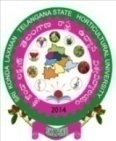 Sri Konda Laxman Telangana State Horticultural UniversityAdministrative Building, Mulugu (Vill & Mdl.), Siddipet District - 502 279